Objednávka č. 54/K/2024/NTKDodavatel: Megabooks, spol. sr.o., Třebohostická 2283/2, 100 00 PRAHA 10, IČ: 48117196 DIČ: CZ48117196 Objednatel: Národní technická knihovna, Technická 6, 160 80 Praha 6Vyřizuje: 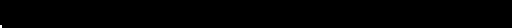 V Praze dne 22.4.2024NTK je plátcem daně z přidané hodnoty!160 80 Praha 6, Dejvice, Technická 6/2710. http://www.techlib.cz, e.mail:techlib@techlib.czBankovní spojení: ČNB PRAHA, č. ú.	, IČ: 61387142, DIČ: CZ61387142 Zřízená Zřizovací listinou STK se sídlem v Praze čj. 12170/91-3 MŠMT ze dne 11.2.1991, ve znění pozdějších změn a doplněníAutorTitulISBNVydavatelRokCenaPoznámka1Peter Grimmond Rowe, VanaChungDesign Thinking and Storytelling in Architecture9783035628111Birkhauser2024I	2Gregory MarinieThe Interier Urbanism Theery Reader9781138336315Routledge20243Dominic BradburyOffthe Grici: Houses for Escape Across North America9780500343708Thames & Hudson Ltd20244Filipa Matas WunderlichTemporal Urban Design: Temporality, Rhythm and Place9781472468703Routledge2023sMargaret Shewring,Association of British Theatre TechniciansTheatre Buildings: A Design Guide9781032355290Routledge20246Timothy BeatleyCanopy Cities: Protecting and Expanding Urban Forests9781032455112Routledge20237Christian Schmid, MonikaStreuleVocabularies for an Urbanising Planet: Theery Buildingthrough Comparison9783035622980Birkhauser20238Felix Heisel, Dirk E. Hebel,Andreas Wagner, Moritz DčrstelmannBuilding Better- Less - Different: Clean Energy Transition and Digital Transformation: Fundamentals - Case Studies- Strategies9783035621174Birkhauser20239Richard WellerTo the Ends of the Earth: A Grand Tour for the 21stCentury9783035627930Birkhauser2024iAndrea B6rner, Cristina DíazMoreno, Efrén García Grinda, Baerbel MuellerforA on the Urban lssue #1: Eleven Frictions from an Urbanized World9783035628494Birkhauser202410Andrea B6rner, Cristina DíazMoreno, Efrén García Grinda, Baerbel MuellerforA on the Urban lssue #1: Eleven Frictions from an Urbanized World9783035628494Birkhauser202411Lucy Johnston, Sir Jonathan lveKenneth Grange: Designing the Modern World9780500024867Thames and Hudson202412Deyan SudjicAnalogue: A Field Guide9780711293014Frances Lincoln202413Turner Duckworth, GylesLingwoodI love it. What is it?: The power of instinct in design andbranding9781838666064Phaidon Press202414Allan PetersLogos that Last: How to Create lconic Visual Branding9780760383179Rockport Publishers2023sklademskladem15Theo lnglisThe Graphic Design Bible: The Definitive Guide to Contemporary and Historical Graphic Design forDesigners and Creatives9781781578575llex Press2023skladem16Kornhauser, SenaThe Real Case for Driverless Mobility: Putting Driverless Vehicles to Use for Those Who Really Need a Ride9780443236853Elsevier202417Michele KyrouzThe New Mobility Handbook9781468607079SAElnternational202318Paul WarburtonThe Mobility Society9781468605877SAElnternational202319Zarir D. PastakiaJet Sense: The Philosophy and the Art of Jet Transport Design : The Philosophy and the Art of Jet TransportDesign9781468605990SAE lnternational202420Addy Majewski, HannuJaaskeli:iinenDiesel Emissions and Their Control9781468605693SAElnternational202321Hajime lgarashiTopology Optimization and Al-based Design of Power Electronic and Electrical Devices: Principles and Methods9780323991667Academie Press202422Ning Dailntroduction to Nano Solar Cells9789814877497Jenny Stanford Publishing202423Wim van Saarloos, Vincenzo Vitelli, Zorana ZeravcicSoft Matter: Concepts, Phenomena, and Applications9780691191300Princeton University Press202424Janna LevinHow the Universe Got lts Spots: Diary of a Finite Time ina Finite Space9780691232270Princeton University Press202325David Z AlbertA Guess at the Riddle: Essays on the PhysicalUnderpinnings of Quantum Mechanics9780674291263Harvard University Press202326Simon Billinge, Kirsten JensenAtomic Pair Distribution Function Analysis: A Primer9780198885801Oxford University Press2024do konce dubna má OUP uzavřený sklad, dodánípřelom května a června27R. PanneerselvamBusiness Statistics Using Excel: A Complete Course inData Analytics9781032671710Routledge202328Omar Santos, Samer Salam,Hazim DahirThe Al Revolution in Networking, Cybersecurity, andEmerging Technologies9780138293697Addison Wesley202429Jiafu Wan, Baotong Chen,Shiyong WangSmart Manufacturing Factory: Artificial-lntelligence-Driven Customized Manufacturing9781032608969CRC Press202330Tejas KumarFluent React: Build Fast, Performant, and lntuitive WebApplications9781098138714O'Reilly202431Ronald T. KneuselThe Art of Randomness: Randomized Algorithms in theReal World9781718503243No Starch Press202432Nick MorganJavaScript Crash Course: A Hands-On, Project-Basedlntroduction to Programming9781718502260No Starch Press202433Roman V. YampolskiyAl: Unexplainable, Unpredictable, Uncontrollable9781032576268Chapman and Hall/CRC202434Daniela Rus, Gregory MoneThe Heart and the Chip: Our Bright Future with Robots9781324050230W. W. Norton & Company202435Martin KrauseThe Complete Developer: Master the Full Stack with Typescript, React, Next.Js, Mongodb, and Docker9781718503281No Starch Press202436Gonzalo Vallejo Fernandez, Atsufumi Hirohata, KevinO'GradyParticulate and Granular Magnetism: Nanopartides and Thin Films9780192873118Oxford University Press202437Chris AnastasiDesalination and Water Security9781032368672Routledge202438Donald R. ProtheroThe Story of Earth's Climate in 25 Discoveries: HowScientists Found the Connections Between Climate and Life9780231203586Columbia University Press202439Francesca Cotrufo, YaminaPresslerA Primer on Stable lsotopes in Ecology9780198854494Oxford University Press202340M. Z. Naserlnterpretable Machine Learning for the Analysis, Design, Assessment, and lnformed Decision Making for CivilInfrastructure9780128240731Woodhead Publishing202341Nuh Bilgin, Sinan AcunPractical Management ofTunneling with Tunnel BeringMachines9781032416229CRC Press202442Snehashish Chakraverty,Subrat Kumar JenaFunctionally Graded Structures: Modelling andComputation of Static and Dynamical Problems9780750352994Institute of Physics Publishing202343Allan MannStructural Salety: Theory & Practice9781849951524Whittles Publishing202444Chang-Vu Ou, Kuo-Hsin Yang,Fuchen Teng, Jiunn-Shyang ChiouFundamentals of Foundation Engineering9781032394978CRC Press202345Andr Plumier, Herv DegeDesign of Hybrid Structures: Where Steel Profiles MeetConcrete9780367712075CRC Press202379 922,00 Kč46Oren Vilnay, Leon Chernin,Margi VilnayTensegrity Structures Design Methods9781032440354CRC Press202379 922,00 Kč47Lester W. Schmerr Jr.Engineering Statics with MATLAB®: A Matrix-vectorApproach With Matlab9781032437002Chapman and Hall/CRC202479 922,00 Kč48Luis Adrian Zufliga-Aviles, Giorgio Mackenzie Cruz-MartinezDesigning Exoskeletons9781032200477CRC Press202479 922,00 Kč49Pratima BajpaiMicroorganisms and enzym es for lignocellulosicbiorefineries9780443214929Elsevier202479 922,00 KčDavid M. WilkinsonThe Fundamental Processes in Ecology: Life and theEarth System9780192884657Oxford University Press202379 922,00 KčI	50David M. WilkinsonThe Fundamental Processes in Ecology: Life and theEarth System9780192884657Oxford University Press202379 922,00 Kč51Michael J. Reiss, Michael RuseThe New Biology: A Battle between Mechanism andOrganicism9780674972247Harvard University Press202379 922,00 Kč52Peter Atkins, R. GeorgeRatcliffe, Mark Wormald, Julio de PaulaPhysical Chemistry for the Life Sciences9780198830108Oxford University Press202379 922,00 Kč53Richard L. Drake, A. WayneVogl, Adam W. M. MitchellGray's Basic Anatomy9780323834421Elsevier202279 922,00 Kč54Robin RoyCreative Design and lnnovation: How to ProduceSuccessful Products and Buildings9781032407081Routledge202479 922,00 Kč55Salvatore V. FallettaCreepy Analytics: Avoid Crossing the Line and Establish Ethical HRAnalytics for Smarter Workforce Decisions9781265132675McGraw-Hill Education202479 922,00 KčWill LarsonThe Engineering Executive's Primer: lmpactful TechnicalLeadership9781098149482O'Reilly202479 922,00 KčI	56Will LarsonThe Engineering Executive's Primer: lmpactful TechnicalLeadership9781098149482O'Reilly202479 922,00 Kč57Allison M. Loconto, Douglas H. ConstanceAgrifood Transitions in the Anthropocene: Challenges, Contested Knowledge, and the Need for Change9781529680157SAGE Publications Ltd202479 922,00 Kč58Anwar Mhajne, Alexis HenshawCritical Perspectives on Cybersecurity: Feminist andPostcolonial lnterventions9780197695890Oxford University Press202479 922,00 Kčvychází 3.6.59John R. GallagherCase Study Research in the Digital Age9781032514253Routledge202479 922,00 Kč60Jon YablonskiLaws of UX: Using Psychology to Design Better Products& Services9781098146962O'Reilly202479 922,00 Kč61Verity HardingAl Needs You: How We Can Change Al's Future and SaveOur Own9780691244877Princeton University Press202479 922,00 Kč62Henrik LundRenewable Energy Systems: A Smart Energy Systems Approach to the Choice and Modeling of FullyDecarbonized Societies9780443141379Academie Press202479 922,00 Kč63Aijaz Ahmad, Kushal Jagtap,Keerti RawalDistributed Energy Resources and Electric Vehicle:Analysis and Optimisation of Network Operations9781032318721CRC Press202479 922,00 Kč64Christopher A. SimonAlternative Energy: Political, Economic, and SocialFeasibility9781538169971Rowman & Littlefield Publishers202479 922,00 Kč65Nicholas P. MoneyMolds, Mushrooms, and Medicines9780691236308Princeton Univers. Press202479 922,00 Kč66Jeyabalan SangeethaMycorrhizal Technology: Managing Plant Stress andMitigating Climate Change Using Mycorrhizae9781774915103Apple Academie Press202479 922,00 Kč67Enrique Hernández-Montes, Luisa María Gil-MartínConcrete Structures: Design and Residua! Capacity Assessment9780367770679CRC Press202479 922,00 Kč68Lorenze Albertazzi, PeterZijlstraSuper-Resolution Microscopy for Material Science9781032103679CRC Press202479 922,00 Kč69Maria FullaondoColors of Rhetoric: Places of lnvention in the Visual Realm9781954081307ORO Editions202279 922,00 Kč70Elizabeth King, W. David Todd,Rosamond PurcellMiracles and Machines: A Sixteenth-Century Automatonand lts Legend9781606068397Getty Publications202379 922,00 Kč79 922,00 Kč